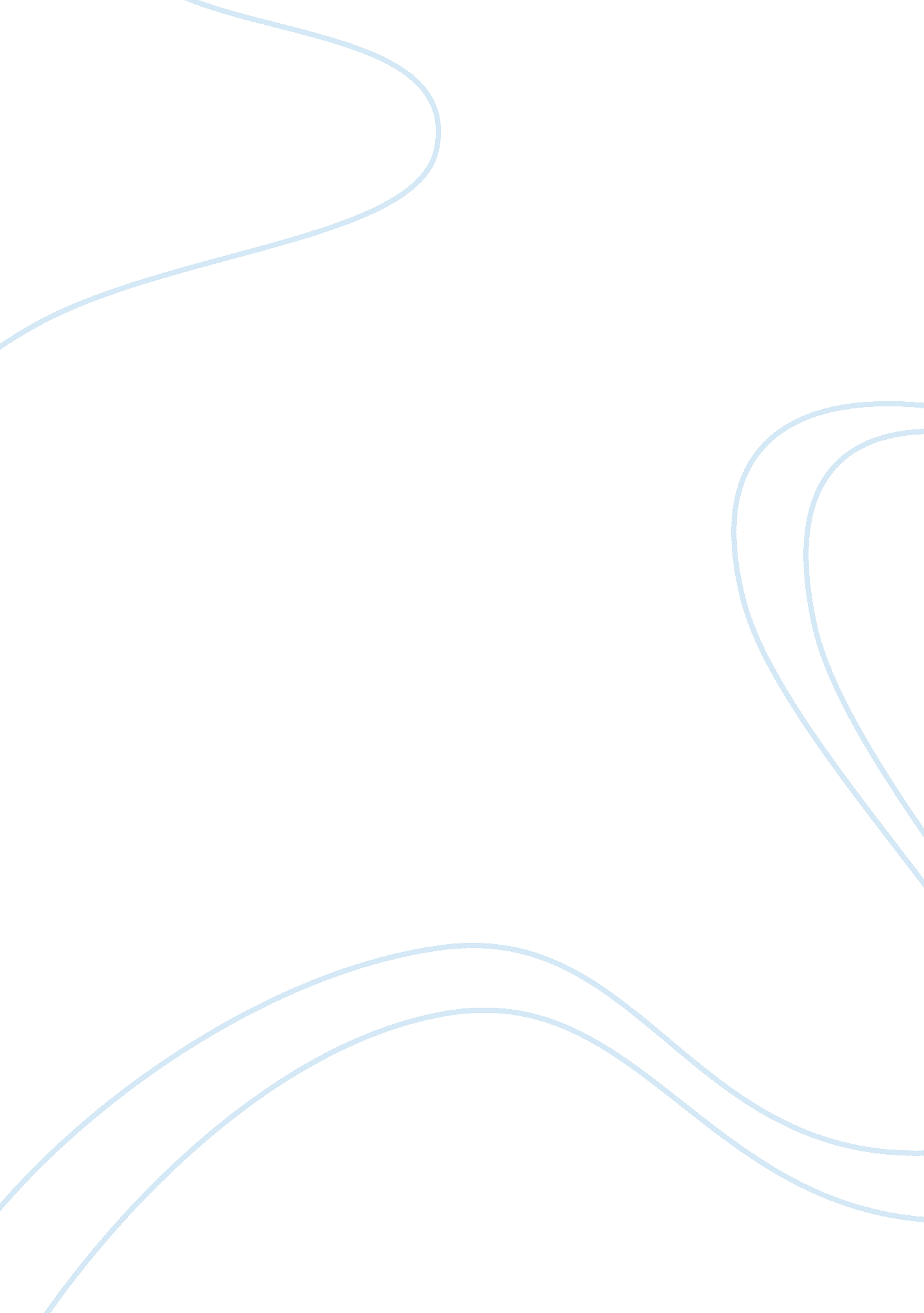 Discussion board sevenHealth & Medicine, Nursing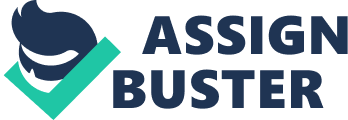 Discussion Board 7: Advancement in the Nursing Career Nursing can be defined either as a profession or as an act. As a profession, nursing constitutes a field of study within the healthcare sector that focuses on the care of individuals, families, and communities with the objective of maintaining, attaining, and recovering optimal health and quality of life. As an act, nursing involves helping people to attain, maintain, and recover optimal health and quality of life. According to Buchan and Black (2011), nursing is a noble profession because it allows nurses to show love and provide care for others. 
Nursing provides several opportunities for career advancement; these include advancement into management positions, regional health officers, and heads of sections. There are several career opportunities with advanced nursing degrees; these are Clinical Nurse Specialists, Legal Nurse Consultants, Certified Nurse Midwife, Certified Registered Nurse Anesthetist, and Nurse Attorney. 
Advancement in the nursing career comes with several benefits for nurses. First, advancement in the nursing career brings a great deal of self-fulfillment to a person (OLynn, 2013). The nurses can choose their own path in the career ladder. Buchan and Black (2011) argue that making a difference in the lives of people they care for daily guarantees personal fulfillment. Second, advanced nurses have a wide range of knowledge to provide for the needs of diverse patients (Yoder-Wise, 2011). As they advance, nurses are exposed to both theoretical and practical knowledge pertinent in the field of nursing. Third, advanced nurses have wide range of specializations to choose from; they can either work in offices, at the bedsides, or even outside the hospital. Fourth, advanced nurses are guaranteed of job security because hospitals cannot work without them. 
I think all nurses should have advanced degrees in nursing. Advanced degree in nursing will enable nurses to enjoy several benefits associated with advanced careers in the field. These include personal fulfillment, increased knowledge for healthcare provision, access to several specializations for choosing, and job security. 
References 
OLynn, C. E. (2013). A mans guide to a nursing career. New York: Springer Pub. Co. 
Yoder-Wise, P. S. (2011). Leading and managing in nursing. St. Louis, Mo: Elsevier Mosby. 
Buchan, J., & Black, S. (2011). The Impact of Pay Increases on Nurses Labour Market: A Review of Evidence from Four OECD Countries. 